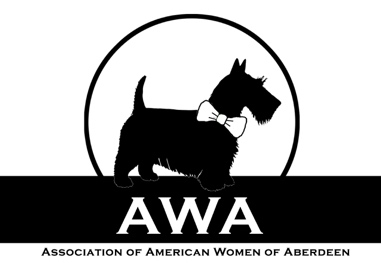 	ASSOCIATION OF AMERICAN WOMEN OF ABERDEEN 		MEMBERSHIP APPLICATION 2018-2019 		Citizenship (check all that apply):  US      Canada      UK       Other___________________________________ Profession and/or Employer: ________________________________________________________________________________ Trades/skills/talents that would be willing to share with the club: __________________________________________________________________________________________________________OPTIONAL (Please print):  Partner’s Name:__________________________________  	Profession and/or employer:__________________________ Partner’s Citizenship: US________    Canada________   UK________    Other________________ Children’s names/ages: ______________________________________________________________________________________ Personal Data Preferences:   Check this box if you consent to receive emails from AWA about 1-2 per month containing the monthly newsletter and other important association information.  If you do not check this box, we will not be able to email you according to the EU regulation GDPRCheck this box if you consent to your information as given above to be included in the Membership Directory.  This directory is emailed out once per year and posted in the Facebook group.  It is available only to Members. 	______________________________________________________________ 	 	____________________________ 	 Signature of Applicant  	 	 	 	 	 	 	Date *BY-LAWS ARTICLE-MEMBERSHIP:  ACTIVE membership shall be open to persons who are United States citizens.  A person, not eligible for ACTIVE membership may apply for ASSOCIATE membership.  ASSOCIATE members pay dues, participate in AWA activities and have the right to vote.  Classification is for FAWCO membership purposes and does not impact member benefits.  Payment can be made by check payable to “AWA” & posted to AWA, PO BOX 11952, Westhill AB13 0BW. We also accept direct bank transfer and Paypal payments. Please contact membership@awaaberdeen.org for the club Paypal link/banking details or for any additional membership queries.    Check this box if you are a RENEWING member  Check this box if you are a NEW memberMEMBER INFORMATION (Please print):  Last Name: ________________________________________ First Name: ________________________________________ Mobile #:__________________________________________ Email: _____________________________________________ Address:___________________________________________ Birth Month: __________    Birth Day: __________________ Area: _____________________________________________ Post Code: ___________________________